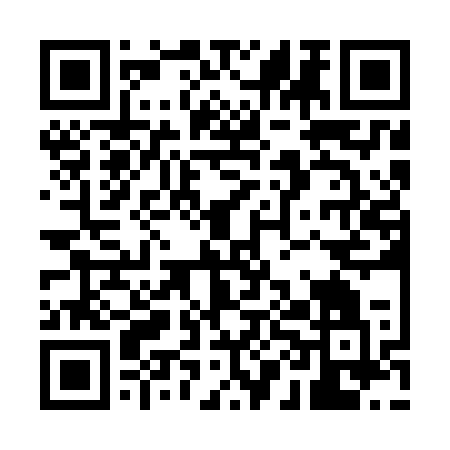 Ramadan times for Salmistu, EstoniaMon 11 Mar 2024 - Wed 10 Apr 2024High Latitude Method: Angle Based RulePrayer Calculation Method: Muslim World LeagueAsar Calculation Method: HanafiPrayer times provided by https://www.salahtimes.comDateDayFajrSuhurSunriseDhuhrAsrIftarMaghribIsha11Mon4:274:276:4612:284:056:126:128:2312Tue4:244:246:4312:284:076:156:158:2513Wed4:214:216:4012:284:096:176:178:2814Thu4:174:176:3712:284:116:196:198:3115Fri4:144:146:3412:274:136:226:228:3416Sat4:104:106:3112:274:156:246:248:3617Sun4:074:076:2812:274:176:276:278:3918Mon4:034:036:2512:264:196:296:298:4219Tue4:004:006:2212:264:216:316:318:4520Wed3:563:566:1912:264:236:346:348:4821Thu3:523:526:1612:264:256:366:368:5122Fri3:483:486:1312:254:276:396:398:5423Sat3:453:456:1012:254:286:416:418:5724Sun3:413:416:0712:254:306:436:439:0125Mon3:373:376:0412:244:326:466:469:0426Tue3:333:336:0112:244:346:486:489:0727Wed3:293:295:5812:244:366:506:509:1028Thu3:253:255:5512:234:386:536:539:1429Fri3:213:215:5212:234:396:556:559:1730Sat3:163:165:4912:234:416:586:589:2131Sun4:124:126:461:235:438:008:0010:241Mon4:084:086:431:225:458:028:0210:282Tue4:034:036:401:225:468:058:0510:313Wed3:593:596:381:225:488:078:0710:354Thu3:543:546:351:215:508:108:1010:395Fri3:503:506:321:215:528:128:1210:436Sat3:453:456:291:215:538:148:1410:477Sun3:403:406:261:215:558:178:1710:518Mon3:353:356:231:205:578:198:1910:559Tue3:303:306:201:205:588:218:2110:5910Wed3:243:246:171:206:008:248:2411:04